Свидетельство о государственной регистрации права на здание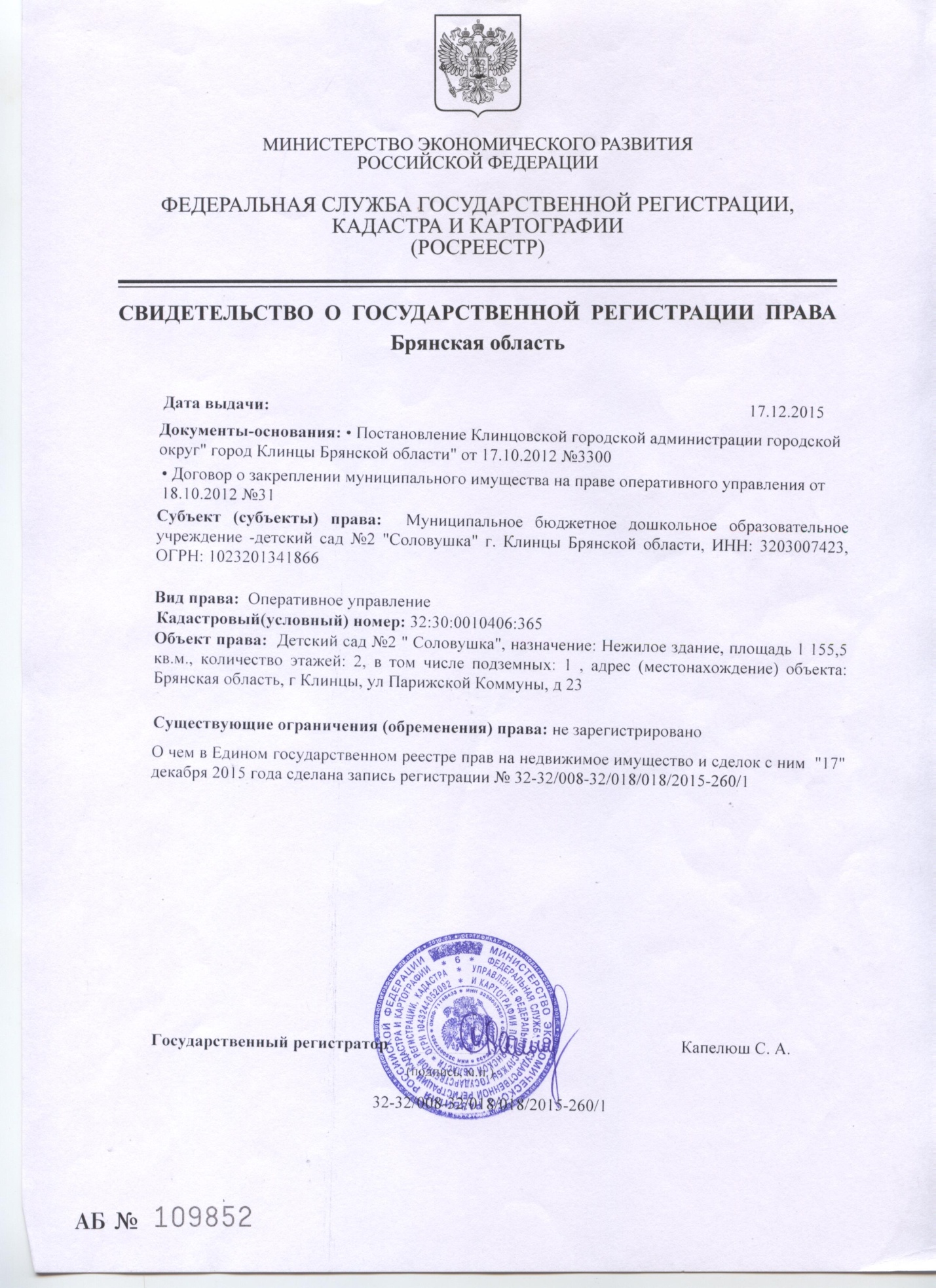 